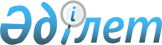 О признании утратившим силу постановления акимата Актюбинской области от 1 октября 2015 года № 357Постановление акимата Актюбинской области от 12 августа 2016 года № 343      В соответствии со статьями 27, 37 Закона Республики Казахстан от 23 января 2001 года "О местном государственном управлении и самоуправлении в Республике Казахстан" акимат Актюбинской области ПОСТАНОВЛЯЕТ:

      Признать утратившим силу постановление акимата Актюбинской области от 1 октября 2015 года № 357 "Об утверждении Положения государственного учреждения "Управление по инспекции труда Актюбинской области" (зарегистрированное в Реестре государственной регистрации нормативных правовых актов № 4555, опубликованное 24 ноября 2015 года в газетах "Ақтөбе" и "Актюбинский вестник").


					© 2012. РГП на ПХВ «Институт законодательства и правовой информации Республики Казахстан» Министерства юстиции Республики Казахстан
				
      И.о. акима Актюбинской области

А.Шериязданов
